Консультація практикантів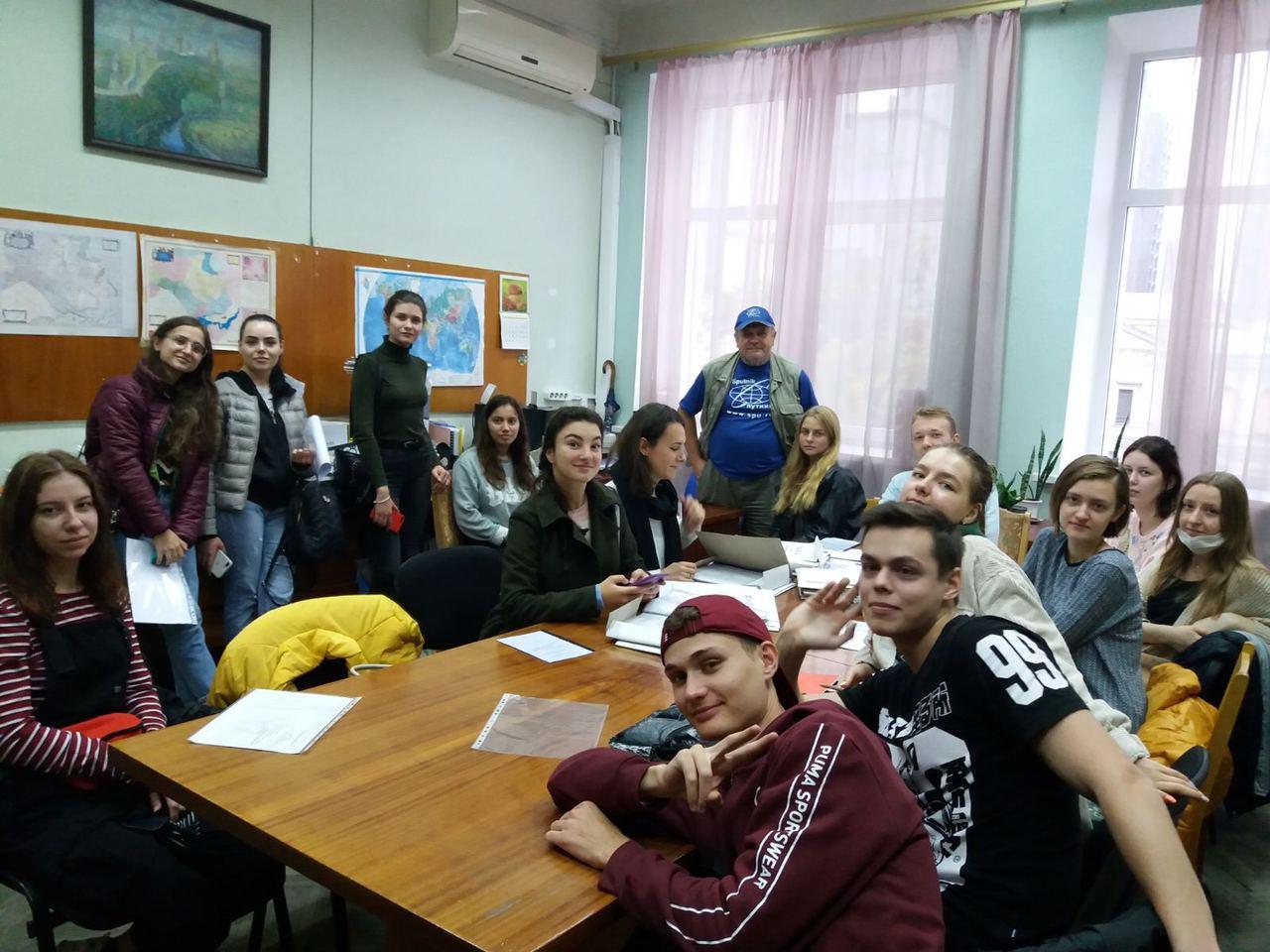 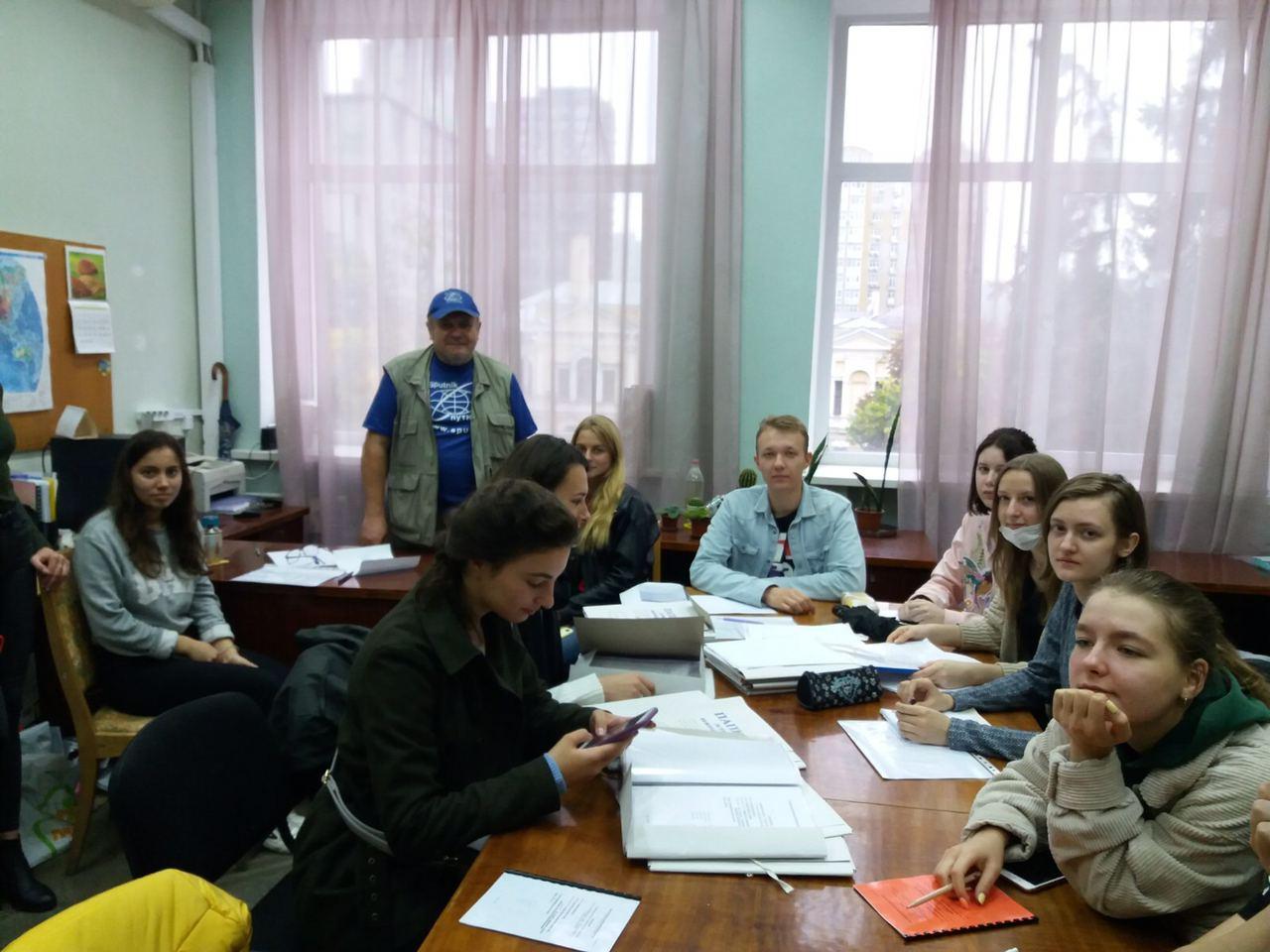 